Kętrzyn, dnia 17 stycznia 2022 r.	Egz. pojedynczyZAPROSZENIEDO SKŁADANIA WSTĘPNYCH OFERT NA WYNAJEM POWIERZCHNI BIUROWEJ ORAZ MIEJSC PARKINGOWYCH Z PRZEZNACZENIEM NA UTWORZENIE ORAZ DZIAŁANIE PLACÓWKI STRAŻY GRANICZNEJW OLSZTYNIEWarmińsko-Mazurski Oddział Straży Granicznej w Kętrzynie zaprasza do złożenia wstępnej oferty wynajmu powierzchni biurowej na potrzeby Placówki Straży Granicznej                        w Olsztynie na okres 5 lat. Oferowany obiekt powinien spełniać poniższe warunki:Obiekt powinien być zlokalizowany na terenie miasta Olsztyn;Powierzchnia użytkowa obiektu lub jego części od ok. 600 m2 do ok. 900 m2 ;Użytkowanie obiektu powinno być zgodne z art. 5 ust. 2 Prawa budowlanego;Obiekt powinien być utrzymany zgodnie z art. 61, art. 62, art. 63, art. 64 Prawa budowlanego;W przypadku części obiektu przeznaczonej do wynajęcia, powinna ona być wydzielona i dostępna wyłącznie dla funkcjonariuszy, pracowników oraz interesantów placówki;Obiekt, lub jego część, powinien posiadać: ok. 35 pomieszczeń biurowych (powierzchnia od 10 m2 do 25 m2), salę odpraw (powierzchnia ok. 50 m2), dwa pomieszczenia z przeznaczeniem na szatnię damską i męską (powierzchnia ok. 50 m2 każda), pomieszczenie socjalne (powierzchnia ok. 15 m2), pomieszczenia ustępów odrębnie dla kobiet i mężczyzn, pomieszczenie z ustępem                                           z przeznaczeniem dla osób niepełnosprawnych, ok. 4 pomieszczenia techniczne (powierzchnia ok. 10 m2 każde).Budynek biurowy musi mieć przystosowaną sieć energetyczną, teletechniczną zapewniającą użytkowanie sprzętu komputerowego oraz biurowego;Bezpośrednio przy obiekcie powinno znajdować się ok. 15 wydzielonych miejsc parkingowych przeznaczonych dla funkcjonariuszy, pracowników oraz interesantów Straży Granicznej; Składanie ofert.Wstępna oferta powinna być złożona na formularzu ofertowym, zgodnie z załącznikiem nr 1 do niniejszego zaproszenia; Termin składania ofert do dnia 31 stycznia 2022 r.Ofertę podpisaną przez osobę upoważnioną, należy zeskanować i zapisać w formacie pdf oraz wysłać na adres skrzynki e-mail: sbion.wtiz.wmosg@strazgraniczna.pl;Do oferty należy dołączyć 4 zdjęcia obiektu (dwa z zewnętrz, dwa z wewnątrz);Informacje dodatkowe.Na każdym etapie rozpoznania rynku, bez podania przyczyny, W-MOSG zastrzega sobie prawo do odstąpienia od procedury oraz zmiany jej warunków. Niniejsze zaproszenie do składania ofert nie stanowi zobowiązania do zawarcia umowy;Po złożeniu ofert planowane jest dokonanie wizji wybranych obiektów a następnie przeprowadzenie negocjacji warunków najmu, w tym możliwości dostosowania obiektu do potrzeb Straży Granicznej;Planowany okres najmu: lata 2023 – 2027 z możliwością przedłużenia;do kontaktu w sprawie upoważnieni są:-	Jacek Srok – tel. 89/750 32 66.-	por. SG Dawid Drabarz - tel. 89/750 31 09;-	Renata Adamowicz – tel. 89/750 39 41.informacja o przetwarzaniu Pana/Pani danych osobowych znajduje się na stronie Warmińsko-Mazurskiego Oddziału Straży Granicznej pod adresem http://wm.strazgraniczna.pl/wm/rodo/28503,RODO.html.Załącznik 1 na 3 str. – wzór formularza ofertowego.KIEROWNIKSekcji Budownictwa i Obsługi Nieruchomości
Wydziału Techniki i Zaopatrzenia
Warmińsko-Mazurskiego Oddziału
Straży Granicznejmjr SG Mateusz BATORWykonano w pojedynczym egzemplarzu (wysłano wg rozdzielnika) – aa. po wysłaniuWykonał: Jacek Srok (tel. 89 750 32 66)Dnia: 17.01.2022 r.Załącznik nr 1FORMULARZ OFERTOWY	………………………………………………..	(wykonawca)…………………….……, dnia …………………. 2022 r.WARMIŃSKO-MAZURSKI ODDZIAŁ STRAŻY GRANICZNEJul. Gen. Władysława Sikorskiego 7811-400 KętrzynOFERTA WSTĘPNAna wynajem powierzchni lokalowej w celu działaniaPlacówki Straży Granicznej w Olsztynie.Oferuję wynajęcie niżej opisanej nieruchomości:Dane nieruchomości:adres:	……………...................................................................................................proponowana powierzchnia: …………………….………..…………………….. m2;powierzchnia całkowita budynku: ………………………………………………….;ilość najemców: ………………….............................................................................;przeznaczenie/funkcje: 	……………………………………………………………rok budowy: 	………………………………………………………………………sposób ogrzewania: 	………………………………………………………………..ilość pomieszczeń ogólnie: 	………….............................................................. w tymadministracyjne 	……………………………………………………………..techniczne: 	………………..............................................................................sala odpraw: 	……………………………….………………………………pomieszczenia szatni: 	…………………………………………………...…..pomieszczenia socjalne: ……………………………………………………..pomieszczenia ustępów: ………......................................................................pomieszczenie z ustępem dla osób niepełnosprawnych: 	……………………pomieszczenie serwerowni zabezpieczone drzwiami certyfikowanymi TAK/NIE*;sieć teletechniczna przystosowana do urządzeń biurowych wielofunkcyjnych oraz do kilkudziesięciu komputerów TAK/NIE*;klimatyzacja TAK/NIE*;monitoring TAK/NIE*;sygnalizacja PPOŻ TAK/NIE*;systemy alarmu TAK/NIE*;pomieszczenie przystosowane do ochrony informacji niejawnych z drzwiami certyfikowanymi TAK/NIE*;inne udogodnienia (np. winda, parking podziemny) ………………………..………………….……………………………………………….…………...……………………………………………………………………………….………………………………………………………………………….……Ilość miejsc parkingowych dla pojazdów służbowych i interesantów w ramach umowy najmu: ……………………………………………………………………………………...;Odrębne wejście do budynku lub jego części: TAK/NIE*.Koszty.stawka czynszu za 1 m2 netto 	…………………..…/brutto ……………...….……rozliczenie za ogrzewanie: 	.....................................................................................rozliczenie za energię elektryczną: ………………………………………..…….…..rozliczenie za wodę: ...………………………………………………………………inne koszty: ……………….........................................................................................…………………………………………………………………………………..……….Możliwość dostosowania obiektu do potrzeb Placówki Straży Granicznej na koszt Wynajmującego TAK/NIE*.Oferowana nieruchomość jest przeznaczonana sprzedaż/nie jest przeznaczona na sprzedaż.**niepotrzebne skreślić.Załączniki do oferty:……………………………………………………………………………………………….……………………………………………………………………………………………….……………………………………………………………………………………………….……………………………………………………………………………………………….……………………………………………………………………………………………….……………………………………………………………………………………………….	……………………………………..........	……………………………………………..	(miejscowość)	(data, podpis)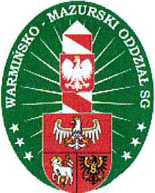 WARMIŃSKO – MAZURSKI ODDZIAŁ STRAŻY GRANICZNEJim. gen. bryg. Stefana Pasławskiego
ul. Gen. Władysława Sikorskiego 78
11-400 Kętrzyntel. 89 750 32 66, fax. 89 750 37 64
e-mail: sbion.wtiz.wmosg@strazgraniczna.pl